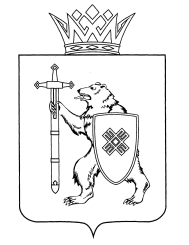 О внесении изменений в приказ Министерства природныхресурсов, экологии и охраны окружающей среды Республики Марий Эл от 17 декабря  2018 г. № 724 В соответствии с пунктом 16 Состава лесохозяйственных регламентов, порядка их разработки, сроках их действия и порядком внесения в них изменений, утвержденного приказом Минприроды России от 27 февраля 2017 г. № 72 п р и к а з ы в а ю:1. Внести в приказ Министерства природных ресурсов, экологии 
и охраны окружающей среды от 17 декабря 2018 г. № 724 «Об утверждении Лесохозяйственного регламента Килемарского лесничества» следующие изменения:1.1. В пункте 4 слова «заместителя министра С.А.Вершинина» заменить словами «временно исполняющего  обязанности заместителя министра К.С.Наговицына»;1.2. В Лесохозяйственном регламенте Килемарского лесничества, утвержденном указанным выше приказом: а) в содержании:в пункте 2.8.4 слова «временных построек» заменить словами «некапитальных строений, сооружений»;в пункте 2.12 слова «выполнения работ по геологическому изучению недр, для разработки месторождений полезных ископаемых» заменить словами «осуществления геологического изучения недр, разведки и добычи полезных ископаемых»;б) в разделе «Основание для разработки»:абзац шестьдесят четвертый признать утратившим силу;абзац девяносто седьмой изложить в следующей редакции:«Приказ Минприроды России от 28.12.2018 № 700 
«Об утверждении Правил лесоразведения, состава проекта лесоразведения, порядка его разработки»;в) в разделе 1.1.10:абзац двенадцатый изложить в следующей редакции:«1) осуществления геологического изучения недр, разведки и добычи полезных ископаемых;»;абзац тринадцатый признать утратившим силу;г) в столбце 1 «Виды разрешенного использования лесов» таблицы 6 слова «Выполнение работ по геологическому изучению недр, разработка месторождений полезных ископаемых» заменить словами «Осуществление геологического изучения недр, разведка и добыча полезных ископаемых»;д) в абзацах двадцатом и двадцать первом раздела 2.1.2 слова «главной древесной породы» заменить словами «целевой или целевых древесных пород»;е) в абзаце третьем раздела 2.3 слова «временные постройки» заменить словами «некапитальные строения, сооружения»;ж) в разделе 2.6:абзац первый после слов «северного оленеводства,» дополнить словами «пантового оленеводства,»;абзац второй изложить в следующей редакции:«Правила использования лесов для ведения сельского хозяйства и перечень случаев использования лесов в указанных целях без предоставления лесного участка, с установлением или без установления сервитута, публичного сервитута устанавливаются уполномоченным федеральным органом исполнительной власти.»;в абзаце двадцать втором слова «в случаях, определенных Земельным кодексом Российской Федерации и Гражданским кодексом Российской Федерации» заменить словами «в соответствии со статьей 9 ЛК РФ»;з) в разделе 2.8:в абзаце втором слова «временных построек» заменить словами «некапитальных строений, сооружений»; абзац седьмой признать утратившим силу;и) в разделе 2.8.4:в наименовании слова «временных построек» заменить словами «некапитальных строений, сооружений»;абзац восьмой изложить в следующей редакции:«Некапитальные строения, сооружения отсутствуют и их создание не проектируется»;к) абзац пятый пункта 2.9 признать утратившим силу;л) в абзаце втором раздела 2.10 слова «временных построек» заменить словами «некапитальных строений, сооружений»;м) раздел 2.12 изложить в следующей редакции:«2.12. Нормативы, параметры и сроки использования лесов для осуществления геологического изучения недр, разведки 
и добычи полезных ископаемыхИспользование лесов в целях осуществления геологического изучения недр, разведки и добычи полезных ископаемых осуществляется с предоставлением или без предоставления лесных участков, с установлением или без установления сервитута. Правила использования лесов для осуществления геологического изучения недр, разведки и добычи полезных ископаемых и перечень случаев использования лесов в указанных целях без предоставления лесного участка, с установлением или без установления сервитута устанавливаются уполномоченным федеральным органом исполнительной властиПри использовании лесов для осуществления геологического изучения недр, разведки и добычи полезных ископаемых на землях лесного фонда допускается строительство, реконструкция и эксплуатация объектов, не связанных с созданием лесной инфраструктуры, в соответствии со ст. 21 ЛК РФ.  Строительство, реконструкция и эксплуатация объектов, не связанных с созданием лесной инфраструктуры, осуществляются в соответствии с проектом освоения лесов. Строительство, реконструкция и эксплуатация объектов, связанных с осуществлением геологического изучения недр, разведки и добычи полезных ископаемых на землях иных категорий, на которых расположены леса, допускается в случаях, определенных другими федеральными законами, в соответствии с целевым назначением этих земель. В целях размещения объектов, связанных с осуществлением геологического изучения недр, разведки и добычи полезных ископаемых используются, прежде всего, нелесные земли, а при отсутствии на лесном участке таких земель – участки не возобновившихся вырубок, гарей, пустырей, прогалин, а также площади, на которых произрастают низкополнотные  и наименее ценные лесные насаждения. Использование иных лесных участков для указанных целей допускается в случае отсутствия других вариантов возможного размещения объектов, связанных с выполнением работ по геологическому изучению недр, разработкой месторождений полезных ископаемых.Как и во всех  случаях строительства, реконструкции и эксплуатации объектов, не связанных с созданием лесной инфраструктуры, по окончании работ использованные земли подлежат рекультивации (ч. 6 ст.21 ЛК РФ).В случаях, когда рубки лесных насаждений, а также строительство объектов капитального строительства являются неотъемлемой частью рассматриваемого вида использования лесов, для осуществления геологического изучения недр» предоставляются лесные участки на основании договоров аренды лесных участков  (ч.3 ст. 43 ЛК РФ).Договор аренды лесного участка для осуществления геологического изучения недр, разведки и добычи полезных ископаемых заключается на срок до сорока девяти лет и не требует проведения торгов (ч. 3 ст. 72, ч. 3 ст. 73.1 ЛК РФ).Участки недр предоставляются в пользование на срок, установленный ст. 10 Закона Российской Федерации от 21.02.1992 
№ 2395-1 «О недрах».В ч. 2 ст. 20 ЛК РФ устанавливается право собственности Российской Федерации на древесину, которая получена при использовании лесов, расположенных на землях лесного фонда, для осуществления геологического изучения недр, разведки 
и добычи полезных ископаемых.В тех случаях, когда пользователи недр предполагают осуществлять заготовку древесины, они обязаны оформить ее в порядке, предусмотренном ст. 29 ЛК РФ. Для этого лесной участок может предоставляться одновременно для использования в разных целях
(ч. 2 ст. 25 ЛК РФ).Лица, осуществляющие использование лесов в целях осуществления геологического изучения недр, разведки 
и добычи полезных ископаемых, обеспечивают:регулярное проведение очистки используемых лесов и примыкающих опушек леса, искусственных и естественных водотоков от захламления строительными, промышленными, древесными, бытовыми и иными отходами, мусором;восстановление нарушенных производственной деятельностью лесных дорог, осушительных канав, дренажных систем, мостов, других гидромелиоративных сооружений, квартальных столбов, квартальных просек, аншлагов, элементов благоустройства территории лесов;консервацию или ликвидацию объектов, связанных с выполнением работ по геологическому изучению недр, разработкой месторождений полезных ископаемых, по истечении сроков выполнения соответствующих работ и рекультивацию земель, которые использовались для строительства, реконструкции и (или) эксплуатации указанных объектов, не связанных с созданием лесной инфраструктуры, в соответствии с законодательством Российской Федерации;принятие необходимых мер по устранению аварийных ситуаций и лесных пожаров, а также ликвидации их последствий, возникших по вине указанных лиц;максимальное использование земель, занятых квартальными просеками, лесными дорогами, и других не покрытых лесом земель в целях планирования и проведения сейсморазведочных работ, в том числе перебазировки подвижного состава и грузов.Земли, нарушенные или загрязненные при использовании лесов в целях выполнения работ по геологическому изучению недр, разработки месторождений полезных ископаемых, подлежат рекультивации после завершения работ в соответствии с проектом рекультивации.»;н) в разделе 2.14:абзац первый изложить в следующей редакции:«Использование лесов для строительства, реконструкции 
и эксплуатации линейных объектов регламентируется ст. 45 ЛК РФ
и осуществляется  с предоставлением или без предоставления лесного участка, установлением или без установления сервитута, публичного сервитута. абзац второй изложить в следующей редакции:«Правила использования лесов для строительства, реконструкции, эксплуатации линейных объектов и перечень случаев использования лесов в указанных целях без предоставления лесного участка, с установлением или без установления сервитута, публичного сервитута устанавливаются уполномоченным федеральным органом исполнительной власти.»;абзац четырнадцатый после слов «лесных участков» дополнить словами «, установления сервитута, публичного сервитута»;в абзаце шестнадцатом слова «В целях строительства, реконструкции и эксплуатации линейных объектов» заменить словами «В целях использования линейных объектов»;о)  в разделе 2.18.3:абзац девяносто первый изложить в следующей редакции:«Лесоразведение осуществляется на землях лесного фонда и на землях иных категорий в целях предотвращения эрозии почв и других связанных с повышением потенциала лесов целях.»;в абзаце девяносто втором слова «поставленными целями»
и «земельных участков» исключить;абзац девяносто пятый изложить в следующей редакции:«Методы и технологии выполнения работ по лесоразведению указываются в проекте лесоразведения.»;абзац девяносто шестой изложить в следующей редакции:«Правила лесоразведения, состава проекта лесоразведения, порядка его разработки утверждены приказом Минприроды России 
от 28.12.2018 № 700.». 2. Руководителю государственного казенного учреждения Республики Марий Эл «Центральное межрайонное управление лесами» осуществлять контроль за исполнением Лесохозяйственного регламента Килемарского лесничества на территории лесничества с учетом внесенных изменений.Временно исполняющий   обязанности министра                                                               А.Н.Киселев     МАРИЙ ЭЛ РЕСПУБЛИКЫН ПЎРТЎС ПОЯНЛЫК, ЭКОЛОГИЙ ДА ЙЫРВЕЛЫМ АРАЛЫМЕ ШОТЫШТО МИНИСТЕРСТВЫЖЕМИНИСТЕРСТВО ПРИРОДНЫХ РЕСУРСОВ, ЭКОЛОГИИ И ОХРАНЫ ОКРУЖАЮЩЕЙ СРЕДЫ РЕСПУБЛИКИ МАРИЙ ЭЛШЎДЫКШЎДЫКПРИКАЗПРИКАЗот      мая 2019 г.№ 